中国石油集团北京中油瑞飞信息技术有限责任公司招聘2019年应届毕业生北京中油瑞飞信息技术有限责任公司（简称中油瑞飞）成立于2006年，是中国石油集团东方地球物理公司的全资子公司，注册资本1亿元，在境内外设有多家分支机构。经过近年来的发展，中油瑞飞形成了ERP咨询、数据中心、信息安全、软件服务、智慧油田、财务金融、工业自动化、系统集成、工程技术和智慧城市十大主营业务，拥有一支2800余人的专业化人才队伍，主要面向能源、金融与公共事业等行业，为客户提供IT咨询、实施、运维一体化的解决方案和一站式的IT服务。中油瑞飞以北京为中心，国内业务覆盖东北、西北、西南、西部、华北、华南等地区，在新疆库尔勒、四川成都、陕西西安、海南海口、天津、辽宁盘锦设有分公司。国际业务遍布全球35个国家，在18个国家设立了办事机构，在哈萨克斯坦、阿联酋迪拜、加拿大等国家设有子公司。按照全球区域划分，成立了中东、中亚、非洲、美洲地区部。作为北京市首批100家高新技术企业、双软认定企业及北京市专利示范单位，中油瑞飞率先通过了ISO 9001、ISO 20000、ISO 27001，CMMI四级等管理体系认证，获得了国家信息系统集成及服务一级、信息系统业务安全服务一级、安防工程企业设计施工维护能力一级、三级保密资格单位证书、甲级涉密信息系统集成资质证书等专业资质，形成专利技术60余项，软件著作权240余项，软硬件产品200余项，专业化解决方案200余项。作为中国石油集团信息化建设的主要承担单位，中油瑞飞广泛参与了中国石油集团公司信息化建设，成为“数字石油”的领军力量，成为集团公司的信息技术专家中心、信息技术支持中心、海外信息技术中心、财务金融服务中心和数据中心，先后荣获中国石油集团 “十二五”信息化工作先进单位、信息化建设优秀团队和石油石化行业“两化融合”优秀IT服务奖。发展目标：建设国际一流的综合性IT服务公司。发展战略：市场化、平台化、国际化、智能化。企业精神：真情合作、激情创新。企业使命：为客户持续创造价值，为员工创造丰富美满人生。公司官网：www.richfit.com公司办公地址：北京市东城区青龙胡同1号歌华大厦15层北京市昌平区沙河镇西沙屯桥西中国石油科技园北京市石景山区京原路7号东方地球物理公司信息技术中心联系方式：梅姐姐  010-59981327           刘姐姐  010-81207078联系邮箱：yuemei@cnpc.com.cn;liuyingchao@cnpc.com.cn招聘微信公众号：扫一扫，关注中油瑞飞招聘官微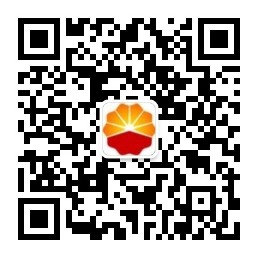 一、应届毕业生招聘（一）招聘岗位（二）招聘条件1、一本院校2019年应届毕业生；2、全日制大学本科及以上学历，且学历证、学位证双证齐全；3、主要招收石油或者计算机相关专业；4、要求HSK-5或6；5、具有优秀的综合素质、学习能力和创新能力，有良好的协作精神和发展潜力；6、具有正常履行工作职责的身体条件，具备健康良好的心理素质；岗位要求具备的其他条件。二、简历投递渠道1、现场投递：参加宣讲会或双选会，现场投递简历；2、微信投递：关注“中油瑞飞招聘官微”公众号，在线投递简历；3、邮箱投递：将简历发送至公司招聘邮箱yuemei@cnpc.com.cn;liuyingchao@cnpc.com.cn   。简历命名格式：应聘岗位-工作地点-毕业院校-专业-学历-姓名；4、招聘网站投递：在智联招聘、前程无忧、猎聘网、拉勾网等招聘网站，搜索“中油瑞飞”，选择应届生岗位投递简历。中油瑞飞2019年应届毕业生招聘岗位说明一、销售助理                                                   岗位职责（1）负责协调销售过程中的文件准备，交流翻译，综合文档管理等事项。（2）客户关系维护及新客户的开拓，项目执行过程中的协调工作。（3）对销售数据的统计和分析。任职要求（1）专业：财务，国际贸易类专业优先考虑。（2）技能：精通windows操作系统，office等办公软件，汉语国家水平考试5级以上，英语可熟练交流。（3）性格：积极开朗，善于交流，具有对新鲜事物的热情和创造力，能适应长期出差。二、IT技术支持工程师/项目经理岗位职责（1）负责组织制定IT基础，系统集成类项目的技术方案编写、标书的准备、讲解及用户答疑等工作；（2）负责项目投标技术支持，根据项目与销售需求，编写针对性售前解决方案，并负责标书的制作、讲解与答辩；（3）配合客户经理完成与用户的技术交流、技术方案宣讲、应用系统演示等工作；（4）参与需求调研、需求分析、与用户沟通，配合项目经理同用户确定需求边界；（5）负责项目培训材料、用户说明书的编写，负责现场培训工作；（6）负责系统上线后的售后支持工作；（7）负责与相关甲方负责人进行日常沟通、及时汇报工作中存在的问题，使服务获得认可；（8）中文、英文和俄文的文档互译和口译。任职要求（1）本科及以上学历，计算机、通信、信息系统相关专业；（2）具有良好的中英（或中俄）听说读写能力；（3）具有良好的分析问题和解决问题的能力；（4）熟练运用电脑，office，Visio等办公软件；（5）熟悉IT基础架构知识优先考虑，如数据中心、虚拟化、云计算、服务器、网络、存储、数据库、监控、布线等；（6）熟悉项目管理知识优先考虑。三、项目经理岗位职责（1）负责在项目交付阶段的组织协调工作，保证项目按时、按质量的交付。（2）负责项目交付时的文档工作，根据项目管理部的要求完成所有项目过程文件的归档。（3）配合客户经理维护客户关系，在项目交付过程中发掘新的项目机会（4）负责与相关甲方负责人进行日常沟通、及时汇报工作中存在的问题，使服务获得认可；任职要求（1）本科及以上学历，计算机、通信、信息系统相关专业；（2）具有良好的中英（或中俄）听说读写能力和沟通能力（3）具有良好的分析问题和解决问题的能力；（4）熟练运用电脑，office，Visio等办公软件；（5）熟悉IT基础架构知识优先考虑，如数据中心、虚拟化、云计算、服务器、网络、存储、数据库、监控、布线等；（6）熟悉项目管理知识优先考虑。四、软件开发工程师（.Net）                                                    岗位职责（1）负责企业信息系统的设计和研发工作；（2）参与相关模块功能的概要设计、详细设计和开发工作，制定测试计划，撰写测试用例，基于测试结果对系统进行分析；（3）按照公司软件开发管理规范等要求，编制产品白皮书、功能说明书、详细设计文档、产品使用安装手册及二次开发文档等；（4）根据系统开发说明文档，进行软件编码工作，并调试合格，按时交付；（5）可以在客户现场进行产品实施工作，包括客户化开发、知识转移给维护人员工作，期间要与客户做良好的沟通，满足客户需求。任职要求（1）专业要求：计算机科学与技术、软件工程、计算机应用技术、计算机软件与理论、通信工程、信息管理与信息系统、电子信息科学与技术、计算机通信等计算机相关专业。（2）学历要求：全日制大学本科及以上学历，且学历证、学位证双证齐全。（3）知识要求：具备一定.Net、Java语言、MSSQL、Oracle等主流数据库技术背景；有C#项目开发经验者优先；熟练使用开发工具Visual Studio进行B/S、C/S程序开发；熟悉ASP.NET、Web service、Html/Javascript/AJAX,常用SQL语句；了解面向对象的分析与设计，具有较强的分析和设计能力。五、软件技术工程师岗位职责（1）负责组织制定应用软件及软件集成类项目的技术方案编写、标书的准备、讲解及用户答疑等工作；（2）负责项目投标技术支持，根据项目与销售需求，编写针对性售前解决方案，并负责标书的制作、讲解与答辩；（3）配合客户经理完成与用户的技术交流、技术方案宣讲、应用系统演示等工作；（4）参与需求调研、需求分析、与用户沟通，配合项目经理同用户确定需求边界；（5）负责项目培训材料、用户说明书的编写，负责现场培训工作；（6）负责系统上线后的售后支持工作；（7）负责与相关甲方负责人进行日常沟通、及时汇报工作中存在的问题，使服务获得认可；（8）中文、英文和俄文的文档互译和口译。任职要求（1）专业要求：石油或者计算机相关专业。（2）学历要求：全日制大学本科及以上学历，且学历证、学位证双证齐全。（3）知识要求：较强的文档编写能力，擅长PPT制作；高度的责任心和客户服务意识，以客户为导向思维、诚实守信，能承受工作压力，能适应新环境，亲和力强；具有良好的沟通能力和文档写作能力；具备良好的诚信自律、团队合作、学习能力、积极主动性、思维能力、成就导向、坚韧性等素质；优秀的中、英文书面及口语表达能力者优先。职位类别岗位名称工作属地招聘人数学历要求销售销售助理哈萨克斯坦阿拉木图3本科及以上IT基础技术支持工程师哈萨克斯坦阿拉木图1本科及以上项目管理项目经理哈萨克斯坦阿拉木图1本科及以上软件研发软件开发工程师哈萨克斯坦阿拉木图  1  本科及以上软件技术技术支持工程师哈萨克斯坦阿拉木图2本科及以上职位类别岗位名称工作属地招聘人数学历要求销售销售助理墨西哥1本科及以上销售销售助理墨西哥城1本科及以上销售销售助理秘鲁1本科及以上销售销售助理利马1本科及以上销售销售助理委内瑞拉1本科及以上销售销售助理加拉加斯1本科及以上销售销售助理美洲其他西语国家2本科及以上